RPP.553 		  Nowy Sącz, dnia	WNIOSEK NA SZKOLENIE INDYWIDUALNECzęść I: Wypełnia kandydat na szkolenie:Zwracam się z wnioskiem o skierowanie mnie na szkolenie pn.		Oświadczam, że jestem zarejestrowany/a/ w SUP od dnia	
jako osoba bezrobotna/poszukująca pracy: z prawem do zasiłku/bez prawa do zasiłku1Imię i nazwisko	Nr telefonu		Wykształcenie (nazwa szkoły, poziom wykształcenia, data ukończenia)		PESEL:		Adres zamieszkania		Posiadane uprawnienia, ukończone szkolenia		Uzasadnienie celowości odbycia szkolenia		Oświadczam, że stan mojego zdrowia pozwala na pracę w wyżej wymienionym zawodzieOświadczam, że:informacje podane przeze mnie we wniosku oraz załącznikach są prawdziwe,jestem świadomy/a odpowiedzialności karnej za podanie fałszywych danych lub złożenie fałszywych oświadczeń,zapoznałem się z Informacją dotycząca przetwarzania danych osobowych bezrobotnych, poszukujących pracy oraz innych uprawnionych osób w Sądeckim Urzędzie Pracy w Nowym Sączu oraz poinformowałem /poinformuję o jej treści osoby, których dane  będą przetwarzane.Do wniosku dołączam:dokument zawierający informację o nazwie, terminie i koszcie szkolenia inne	UWAGA: Skierowanie należy uzyskać przed rozpoczęciem szkolenia.(podpis wnioskodawcy)Część II: Ustalenie zasadności skierowania na wskazane szkolenie.Uzasadnienie zasadności skierowania, w tym ocena przedstawionego przez wnioskodawcę uzasadnienia celowości szkolenia.	Cel szkolenia :uzyskanie umiejętności i kwalifikacji zawodowych lub ogólnychuzupełnienie umiejętności i kwalifikacji zawodowych lub ogólnychdoskonalenie umiejętności i kwalifikacji zawodowych lub ogólnych (potrzebnych do wykonywania pracy)uzyskanie umiejętności poszukiwania zatrudnieniaUzasadnienie/wydane m.in. w oparciu o ustalenia IPD		(data i podpis specjalisty ds. rozwoju zawodowego SUP)Część III: Decyzja Sądeckiego Urzędu Pracy:Akceptacja  Kierownika działu RPP/osoby uprawnionejdata i podpis	ZATWIERDZAMpodpis Dyrektora SUP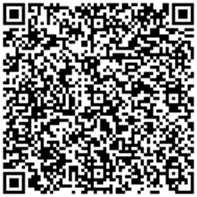 Załącznik nr 1 do wniosku	pieczęć pracodawcy	miejscowość, dataDEKLARACJA pracodawcy O ZATRUDNIENIU OSOBY PO ZAKOŃCZONYM SZKOLENIUPełna nazwa pracodawcy: 	
Adres siedziby pracodawcy	......................................................................................................
Miejsce prowadzenia działalności 	
Nr telefonu i e-mail:	
REGON i NIP:	
Forma organizacyjno - prawna 	
Rodzaj działalności 	
Osoba reprezentująca pracodawcę 	
DEKLARUJĘ
Zatrudnienie Pana(ią) 	
Data urodzenia	
zamieszkałego/zamieszkałej	
niezwłocznie po ukończeniu szkolenia pn.	
na stanowisku	
na podstawie umowy	
na okres minimum 3  miesięcy
Oświadczam, że podane wyżej informacje są zgodne z prawdą. 
Jestem świadomy/a odpowiedzialności karnej za podanie fałszywych danych lub złożenie fałszywych oświadczeń.	………………………………………………………	Podpis i pieczątka imienna Pracodawcy lub osoby 	upoważnionej do jego reprezentowaniaZałącznik nr 2 do wniosku 		
/imię i nazwisko osoby bezrobotnej/PESEL/nr dokumentu stwierdzającego tożsamość/Adres zamieszkania/OŚWIADCZENIE O ZAMIARZE URUCHOMIENIA DZIAŁALNOŚCI GOSPODARCZEJOświadczam, że w ramach bonu szkoleniowego zamierzam odbyć szkolenie pn:Uzasadnienie celowości odbycia szkolenia:	W celu podjęcia działalności gospodarczej oznaczonej symbolem PKD 		uczyniłem/am następujące kroki		Źródło finansowania działalności gospodarczej		Uwaga! Działalność gospodarcza musi zostać rozpoczęta do 2 miesięcy po zakończeniu szkolenia. Oświadczam, że podane wyżej informacje są zgodne z prawdą.Jestem świadomy/a odpowiedzialności karnej za podanie fałszywych danych lub złożenie fałszywych oświadczeń	data i podpis Załącznik nr 3 do wniosku		
/imię i nazwisko osoby bezrobotnej/PESEL/nr dokumentu stwierdzającego tożsamość /Adres zamieszkania/I. OŚWIADCZENIE OSOBY UBIEGAJĄCEJ SIĘ O SKIEROWANIE NA SZKOLENIE W związku z ubieganiem się o skierowanie na szkolenie pn. 		oświadczam, że w okresie ostatnich 3 lat:nie uczestniczyłem/łam w szkoleniach finansowanych ze środków Funduszu Pracy na podstawie skierowania z powiatowego urzędu pracy, uczestniczyłem/łam w szkoleniach finansowanym ze środków Funduszu Pracy na podstawie skierowania z powiatowego urzędu pracy: Poniżej podaje koszty szkolenia:(pełna nazwa PUP, który wydał skierowanie i kwota)Oświadczam, że podane wyżej informacje są zgodne z prawdą.Jestem świadomy/a odpowiedzialności karnej za podanie fałszywych danych lub złożenie fałszywych oświadczeń.(data i podpis osoby ubiegającej się o udział w szkoleniu)II. USTALENIE PRZEZ PRACOWNIKA SUP MOŻLIWOŚCI WYDANIA SKIEROWANIA I UDZIAŁU OSOBY W W/W SZKOLENIU:Łączna kwota środków wydatkowanych z Funduszu Pracy na szkolenie Pani/a 		w okresie ostatnich trzech lat wynosi:		Na kwotę tą składa się koszt uczestnictwa w następujących szkoleniach:1)		2)		3)		4)		(pełna nazwa PUP, który wydał skierowanie i kwota)Łączna kwota kosztów wynosi:	 i jest więc mniejsza/większa od kwoty określonej w art. 109a ust 1 ustawy o promocji zatrudnienia i instytucjach rynku pracy wynoszącej 		Osoba została zakwalifikowana/niezakwalifikowana na szkolenie z powodu spełnienia/ niespełnienia wymogów określonych w art. 109a ust. 1 ustawy. (data i podpis pracownika SUP)Załącznik nr 4 do wnioskuOPIS STANOWISKA PRACY I WARUNKÓW PRACY celem wydania przez SUP  skierowania na badania lekarskie przed podjęciem szkolenia pn.	Osoba podejmująca  szkolenie będzie wykonywała zadania na stanowisku/ stanowiskach pracy:		Opis warunków pracy uwzględniający informacje o występowaniu na stanowisku lub stanowiskach pracy czynników niebezpiecznych, szkodliwych dla zdrowia lub czynników uciążliwych i innych wynikających ze sposobu wykonywania pracy, z podaniem wielkości narażenia oraz aktualnych wyników badań i pomiarów czynników szkodliwych dla zdrowia, wykonanych na tym stanowisku/stanowiskach  – należy zaznaczyć lub wpisać nazwę czynnika/czynników i wielkość/wielkości narażeniaCzynniki szkodliwe i warunki uciążliwe występujące na stanowisku/ stanowiskach pracy: 1)  Czynniki fizyczne: hałas - czas pracy dziennie		…....pomiary natężenia hałasu		 ultradźwięki pomiary 	 wibracja miejscowa – czas pracy dziennie 	pomiary	 wibracja ogólna czas pracy dziennie	 promieniowanie jonizujące: kat A    pomiary 	kat B  pomiary 	 promieniowanie i pole elektromagnetyczne pomiary 	 promieniowanie nadfioletowe 	 promieniowanie podczerwone 	 promieniowanie laserowe 	 obsługa monitora ekranowego – ile godzin dziennie 	 niedostateczne oświetlenie (liczba godzin dziennie) 	 nadmierne oświetlenie (liczba godzin dziennie)		 mikroklimat gorący pomiary 		 mikroklimat zimny pomiary		  zmienne warunki atmosferyczne 	  zwiększone lub obniżone ciśnienie atmosferyczne		2) Pył przemysłowy  wymienić jaki	pomiary		3) Czynniki toksyczne  wymienić jakie 		ile godzin dzienne		pomiary		4) Czynniki biologiczne  Wirus zapalenia wątroby typ B (HBV)	  Wirus zapalenia wątroby typ C (HCV)  ludzki wirus niedoboru odporności nabytej (HIV) biologiczne Pałeczki Brucella abortus bovis Promieniowce termofilne, grzyby pleśniowe i inne  o działaniu uczulającym Inne szkodliwe czynniki 	5) Inne czynniki- niekorzystne czynniki psychospołeczne: stały duży dopływ informacji i gotowość do odpowiedzi; stanowisko decyzyjne i związane z odpowiedzialnością  narażenie życia;  monotonia pracy - kierowanie pojazdem w ramach obowiązków służbowych kat.	- praca na wysokości: do 3 metrów powyżej 3 metrów praca na masztach/wieżach praca wymagająca pełnej sprawności psychoruchowej rodzaj  praca zmianowa praca fizyczna praca w wymuszonej pozycji praca w słuchawkach praca wymagająca ruchów monotypowych kończyn praca wymagająca stałego i długotrwałego wysiłku głosowegoInne:	(podpis i pieczątka Pracodawcy lub osoby uprawnionej do jego reprezentowania)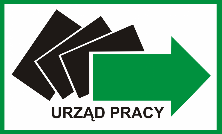 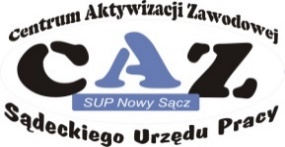 SĄDECKI URZĄD PRACY, 33-300 Nowy Sącz, ul. Zielona 55	tel. sekretariat: 18 44 89 282 informacja: 18 44 89 265, 44 89 312	fax: 18 44 89 313, e-mail: sup@sup.nowysacz.plSĄDECKI URZĄD PRACY, 33-300 Nowy Sącz, ul. Zielona 55	tel. sekretariat: 18 44 89 282 informacja: 18 44 89 265, 44 89 312	fax: 18 44 89 313, e-mail: sup@sup.nowysacz.plSĄDECKI URZĄD PRACY, 33-300 Nowy Sącz, ul. Zielona 55	tel. sekretariat: 18 44 89 282 informacja: 18 44 89 265, 44 89 312	fax: 18 44 89 313, e-mail: sup@sup.nowysacz.pl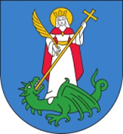 SĄDECKI URZĄD PRACY, 33-300 Nowy Sącz, ul. Zielona 55	tel. sekretariat: 18 44 89 282 informacja: 18 44 89 265, 44 89 312	fax: 18 44 89 313, e-mail: sup@sup.nowysacz.plSĄDECKI URZĄD PRACY, 33-300 Nowy Sącz, ul. Zielona 55	tel. sekretariat: 18 44 89 282 informacja: 18 44 89 265, 44 89 312	fax: 18 44 89 313, e-mail: sup@sup.nowysacz.plSĄDECKI URZĄD PRACY, 33-300 Nowy Sącz, ul. Zielona 55	tel. sekretariat: 18 44 89 282 informacja: 18 44 89 265, 44 89 312	fax: 18 44 89 313, e-mail: sup@sup.nowysacz.plSĄDECKI URZĄD PRACY, 33-300 Nowy Sącz, ul. Zielona 55	tel. sekretariat: 18 44 89 282 informacja: 18 44 89 265, 44 89 312	fax: 18 44 89 313, e-mail: sup@sup.nowysacz.plSĄDECKI URZĄD PRACY, 33-300 Nowy Sącz, ul. Zielona 55	tel. sekretariat: 18 44 89 282 informacja: 18 44 89 265, 44 89 312	fax: 18 44 89 313, e-mail: sup@sup.nowysacz.pl